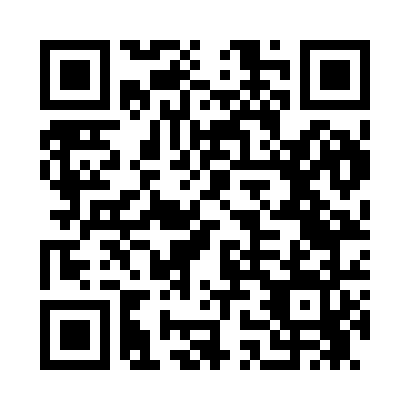 Prayer times for Zulu, Alabama, USAWed 1 May 2024 - Fri 31 May 2024High Latitude Method: Angle Based RulePrayer Calculation Method: Islamic Society of North AmericaAsar Calculation Method: ShafiPrayer times provided by https://www.salahtimes.comDateDayFajrSunriseDhuhrAsrMaghribIsha1Wed4:466:0112:464:277:318:452Thu4:456:0012:464:277:328:463Fri4:445:5912:454:277:338:474Sat4:435:5812:454:277:338:485Sun4:425:5712:454:277:348:496Mon4:415:5612:454:277:358:507Tue4:405:5512:454:277:368:518Wed4:395:5412:454:277:368:529Thu4:375:5312:454:277:378:5310Fri4:365:5312:454:277:388:5411Sat4:355:5212:454:277:388:5512Sun4:345:5112:454:277:398:5613Mon4:335:5012:454:277:408:5714Tue4:325:5012:454:277:418:5815Wed4:325:4912:454:277:418:5916Thu4:315:4812:454:277:429:0017Fri4:305:4812:454:287:439:0118Sat4:295:4712:454:287:439:0219Sun4:285:4612:454:287:449:0320Mon4:275:4612:454:287:459:0421Tue4:275:4512:454:287:469:0422Wed4:265:4512:454:287:469:0523Thu4:255:4412:454:287:479:0624Fri4:245:4412:464:287:489:0725Sat4:245:4312:464:287:489:0826Sun4:235:4312:464:287:499:0927Mon4:235:4312:464:297:499:1028Tue4:225:4212:464:297:509:1029Wed4:215:4212:464:297:519:1130Thu4:215:4112:464:297:519:1231Fri4:205:4112:464:297:529:13